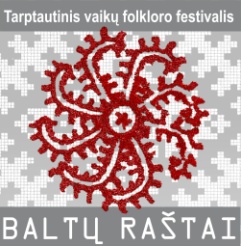 X TARPTAUTINIS VAIKŲ IR JAUNIMO FOLKLORO FESTIVALIS „BALTŲ RAŠTAI- 2018“, skirtas  Lietuvos valstybės atkūrimo šimtmečiui„Saulė baltų kultūroje“PROGRAMASPALIO 4 d., KETVIRTADIENIS					11.00-12.00 val.  Festivalio vėliavos pakėlimas ir vainiko pynimas. Ugnies įžiebimas Nuotraukų paroda „Sustabdytos „Baltų raštų“ akimirkos“Kauno tautinės kultūros centras, A. Jakšto g. 1813.00-15.00 val.  Edukacinis vaidmenų žaidimas „Saulės mūšio kova“, veda patyriminis muziejus„Vikingų kaimas“Kauno Palemono gimnazija, Marių g. 3713.00-17.00 val. Seminaras „Baltų kultūros reliktai tautodailėje, kalboje, muzikoje“.  Kauno tautinės kultūros centras, A. Jakšto g. 1817.00-19.00 val. Atidarymo koncertas „Eina saulelė aplinkui dangų“. Vaikų ir jaunimo kūrybinių darbų konkurso „Saulės ženklai“ apdovanojimai. Kauno miesto muziejaus Lietuvių tautinės muzikos istorijos skyrius, L. Zamenhofo g. 4 SPALIO 5  d., PENKTADIENIS			_________________________14.00 -16.00 val. Spektaklis pagal Jono Basanavičiaus kūrybą.KTKC Teatro studija, Kovo 11-osios g. 10814.00 -17.00 val. Tradicinių amatų kiemelis. Veda latvių, baltarusių, lietuvių meistrai.Istorinė Lietuvos Respublikos Prezidentūra Kaune, Vilniaus g. 33 15.00 - 16.30 val. Koncertas „Užteka teka šviesi saulelė“.Istorinė Lietuvos Respublikos Prezidentūra Kaune, Vilniaus g. 33 17.30-18.30 val. Dokumentinio kino filmo „Vėjų žemė“ pristatymas, diskusija su režisieriumi Ernestu Samsonu Kauno tautinės kultūros centras, A. Jakšto g. 18 17.00 – 18.30 val. Latvijos kultūros vakaras „Saule kokles skandināja“KTKC Teatro studija, Kovo 11-osios g. 108SPALIO 6 d., ŠEŠTADIENIS					10.30-12.00 val. Kūrybinė muzikavimo laboratorija. Tradiciniai lietuvių žaidimai vaikams Kauno tautinės kultūros centras, A. Jakšto g. 1811.00-13.00 val. Paskaita - kūrybinės dirbtuvės: istorinių kostiumų rekonstrukcija „Saulė siuvo marškinėlius“. Kauno tautinės kultūros centras, A. Jakšto g. 1814.00 - 17.00 val. Didysis festivalio koncertas „Saulutė leidžias už kalnų“. Latvijos tradicinių amatų kiemelis LK Kauno įgulos karininkų ramovė, A. Mickevičiaus g. 19 Festivalio vėliavos nuleidimasRENGINIAI NEMOKAMIEsant neplanuotoms aplinkybėms, organizatorius pasilieka teisę keisti renginio programą. Dalyviai:Rengėjai:  Kauno miesto savivaldybė, Kauno tautinės kultūros centras.Partneriai: LK Kauno įgulos karininkų ramovė, Istorinė Lietuvos Respublikos Prezidentūra Kaune, Kauno Palemono gimnazija, Kauno pedagogų kvalifikacijos centras, Vytauto Didžiojo universitetas, Kultūrų studijų katedra, Letonikos centras, Kauno miesto muziejaus Lietuvių tautinės muzikos istorijos skyrius, Maironio lietuvių literatūros muziejusRėmėjai: Lietuvos kultūros taryba, Lietuvos Respublikos kultūros ministerija, Lietuvių literatūros ir tautosakos institutasInformaciniai rėmėjai: „Kauno diena“, „Savaitė“, „Pūkas TV“, svetainės: www.ktkc.lt, www.kaunas.lt,  www.regionunaujienos.lt, www.aukstaitijosgidas.lt, www.elta.lt, www.eb.lt, www.alkas.lt, www.tautosakosvartai.lt, www.lietuve.lt, www.voruta.lt, www.kaunozinios.lt, www.gintarinesvajone.lt, www.kaunietis.lt, www.visit.kaunas.lt, www.kaunas.kasvyksta.lt, www.nemokamirenginiai.ltInformacija www.ktkc.lt